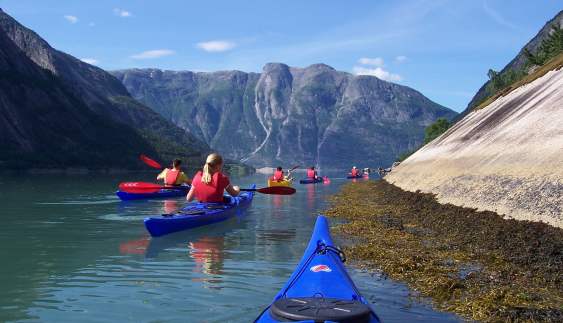 Kajakkpadling og matkursBli med på tur til Eidfjord LAURDAG 4. juni!!Det vert kajakkpadling på fjorden (3t.) med instruktør frå Flat Earth i Eidfjord m/start kl.10. (ein treng ikkje ha padleerfaring). Etterpå lagar me mat på bålpanne og stormkjøken i fjøro. Det vert ein eigenandel på turen på kr.300 per pers.PÅMELDING SEINAST FREDAG 20. MAI tilSigne Lise Børve tlf. 48213341 ellerEllen N. Sekse tlf. 46416960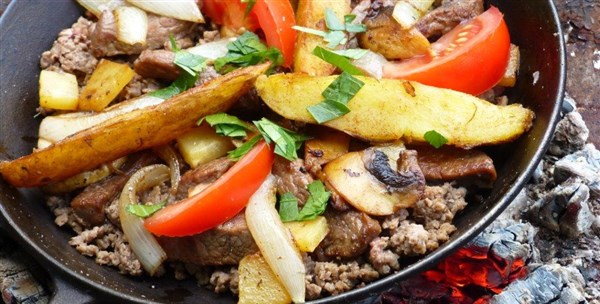 Arrangement i høve 4 turar 4 årstiderkampanjen til Norges bygdekvinnelag, Børve/sekse Bygdekvinnelag